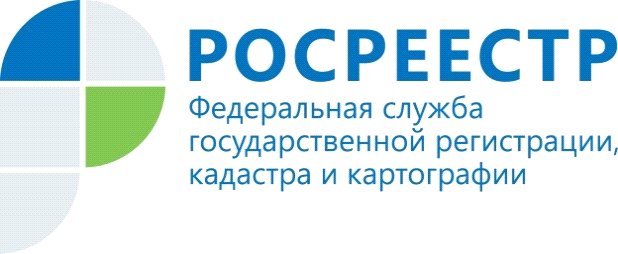 В Красноярском крае впервые зарегистрировано право собственности на гаражи по  «гаражной амнистии»В Красноярском крае продолжается практическая реализация так называемой «гаражной амнистии».Сегодня впервые зарегистрировано право собственности на сам объект – гараж, расположенный в гп. Северо-Енисейский, на основании документов, представленных администрацией Северо-Енисейского района.Справочно.Для того чтобы воспользоваться "гаражной амнистией", гражданину необходимо обратиться в соответствующий орган местного самоуправления с заявлением о предоставлении (а при необходимости и образовании) участка под существующим гаражом с приложением любого документа, который подтверждает факт владения гаражом.